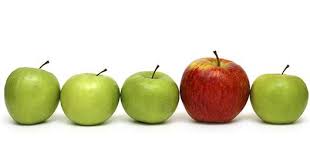 Olaines speciālā pirmsskolas izglītības iestāde „Ābelīte”aicina darbā:Pirmsskolas izglītības skolotāju Prasības - augstākā pedagoģiskā izglītība un pirmsskolas skolotāja kvalifikācija, atbilstoši  MK noteikumiem Nr.569, latviešu valodas augstākā pakāpe.Asistentu personai ar invaliditātiAsistenta pakalpojumu izglītības iestādē ir tiesīga sniegt persona, kurai ir darba vai personiskā pieredze personu ar invaliditāti aprūpē vai atbilstoša izglītība, vai darba pieredze pedagoģijas, psiholoģijas, medicīnas, veselības vai sociālā darba jomā, atbilstoši Ministru kabineta 2012. gada 9. oktobra noteikumi Nr. 695 “Kārtība, kādā piešķir asistenta pakalpojumus izglītības iestādē”;Izglītības psihologu Atbilstoši prasībām Psihologu likumā no 01.01.2018. un izglītības atbilstība Ministru kabineta noteikumiem Nr. 569 no 2018. gada 11. septembra “Noteikumi par pedagogiem nepieciešamo izglītību un profesionālo kvalifikāciju un pedagogu profesionālās kompetences pilnveides kārtību”;Pirmsskolas izglītības skolotāja palīgu peldbaseināPirmsskolas izglītības skolotāja palīgu     Prasības: vidējā vispārējā izglītība, latviešu valodas augstākā pakāpe-C1, labas  saskarsmes spējas,  spēja plānot un organizēt savu darbu.Piedāvājam:stabilu atalgojumu;garantētas sociālās garantijas.Dzīves aprakstu (CV) lūdzam nosūtīt izskatīšanai uz e-pasta adresi: piiabelite@olaine.  Tālrunis papildu informācijai: 29666084, 67964059    un iestādes mājas lapā   www.olainesabelite.lv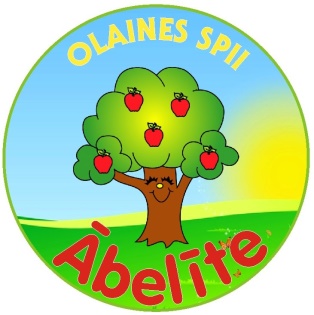 